Приложение № 4 К реестру мест (площадок) накопления твердых коммунальных отходов на территории Пионерского сельского поселения Смоленского района Смоленской области  СХЕМА РАСПОЛОЖЕНИЯ ОБЪЕКТОВ ТКО В Д.ТРУДИЛОВО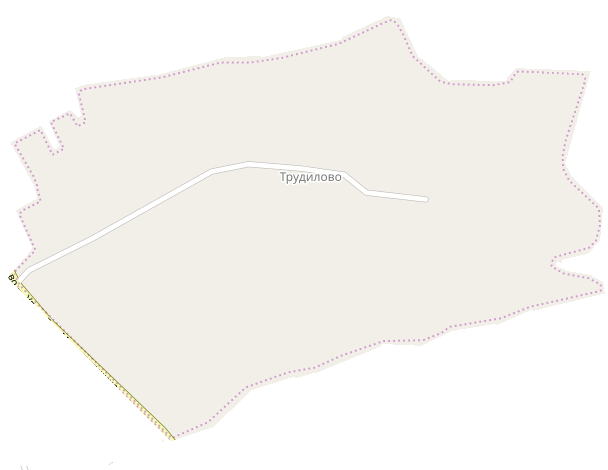 Условные обозначения:       места накопления ТКО